Ecséd Községi Önkormányzat Képviselő-testületének
15/2017. (XI.22.) önkormányzati rendeletea településkép védelméről(Módossításaival egységes szerkezetben. Hatályos 2019. június 6. napjától)Ecséd Községi Önkormányzat Képviselő-testülete a településkép védelméről szóló 2016. évi LXXIV. törvény (a továbbiakban: Tvtv.) 12.§ (2) bekezdés a) - h) pontjaiban kapott felhatalmazás alapján, Magyarország Alaptörvénye 32. cikk (1) bekezdésének a) pontjában meghatározott feladatkörében eljárva  a településfejlesztési koncepcióról, az integrált településfejlesztési stratégiáról és a településrendezési eszközökről, valamint egyes településrendezési sajátos jogintézményekről szóló 314/2012. (XI.8.) Kormányrendelet 43/A.§ (6) bekezdésében biztosított véleményezési jogkörében eljáró Heves Megyei Kormányhivatal Állami Főépítész, a Nemzeti Média- és Hírközlési Hatóság, a Bükki Nemzeti Park Igazgatósága, Kulturális Örökség Védelméért Felelős Miniszter, Magyar Építész Kamara valamint Ecséd Községi Önkormányzat Képviselő-testületének 7/2017. (IX.20) önkormányzati rendelete a településfejlesztéssel, településrendezéssel és településkép-érvényesítéssel összefüggő partnerségi egyeztetés helyi szabályairól szerinti partnerek véleményének kikérésével- a következő rendeletet alkotja:I. FejezetBevezető rendelkezések 1. A rendelet célja1.§ A település sajátos településképének védelme és alakításaa helyi építészeti örökség védelem (a továbbiakban: helyi védelem) meghatározásával, a védetté nyilvánítás, a védelem megszüntetés szabályozásával,a településképi szempontból meghatározó területek meghatározásával,a településképi követelmények meghatározásával,d)    a településkép-érvényesítési eszközök szabályozásával valósul meg.2. A helyi védelem célja2.§ (1) A település településképe és történelme szempontjából meghatározó, hagyományt őrző, a közösségek munkáját és kultúráját tükröző, sajátos megjelenésű építészeti örökség kiemelkedő, településképet meghatározó értékű elemeinek védelme, a jellegzetes karakterének a jövő nemzedékek számára történő megóvása.(2) A helyi védelem alatt álló építészeti örökség a nemzeti közös kulturális kincs része, ezért fenntartása, védelmével összhangban lévő használata és bemutatása közérdek.(3)Tilos a helyi védett építészeti örökség elemeinek veszélyeztetése, megrongálása, megsemmisítése.3. A településképi szempontból meghatározó területek megállapításainak célja3.§ A településkép szempontjából meghatározó területek megállapításának célja a településképhez illeszkedő településképi követelmények megállapításával a jellegzetes, értékes, helyi hagyományt őrző építészeti arculat megőrzése, a településkép kedvező alakítása:az építési tevékenységgel érintett építményekre ideértve a sajátos építményfajtákra is,a helyi egyedi építészeti örökség védelmére, védetté nyilvánítására, a védettség megszüntetésére,a reklámok és reklámhordozók, cégérek és egyéb műszaki berendezések elhelyezésére, alkalmazására, illetve tilalmára vonatkozóan.4. Értelmező rendelkezések4.§ E rendelet alkalmazásában:       áttört kerítés: olyan kerítés, amelynek a kerítés síkjára merőleges átláthatósága 50%-nál nagyobb mértékben nem korlátozott, cégér: mutató, jegy, jelkép, jelvény, amely egy vállalkozás vagy üzleti tevékenység végzésére hívja fel a figyelmet.cégfelirat: a vállalkozás nevét, a vállalkozást magában foglaló épület homlokzatán síkban feltüntető reklámberendezés. cégjelzés: egy vállalat vagy intézmény grafikus jelképe. Feladata a vállalat vagy intézmény imidzsének reprezentálása.cégtábla: kereskedelmi-, szolgáltató-, vagy vendéglátó létesítmény, helyiség, helyiség együttes nevét és az ott folytatott tevékenységet a bejáratnál feltüntető tábla, illetve felirat. címtábla: az intézmény vagy vállalkozás nevét, esetleg egyéb adatait feltüntető tábla, ;információs célú berendezés: az önkormányzati hirdetőtábla, az önkormányzati faliújság, az információs vitrin, az útbaigazító hirdetmény, a közérdekű molinó.; reklám- és hirdetőberendezés: reklám-, információs- és hirdető-, valamint reklámhordozásra alkalmas berendezés. saroképület: kereskedelmi-, szolgáltató-, vagy vendéglátó létesítmény, helyiség, helyiség együttes valamely utca, vagy házsor szögletében helyezkedik el. tájékoztató tábla: rögzített, állandó tartalmú hirdetőberendezés, mely gazdasági, kereskedelmi, szolgáltató, vendéglátó tevékenységet végzők megnevezéséről, tevékenységéről, telephelyéről, nyitvatartásáról, megközelítéséről ad információt.közérdekű molinó: olyan, elsődlegesen a település életének valamely jelentős eseményéről való közérdekű tájékoztatást tartalmazó, nem merev anyagból készült hordozófelületű hirdetmény, amely falra vagy más felületre, illetve két felület között van kifeszítve oly módon, hogy az nem képezi valamely építmény homlokzatának tervezett és engedélyezett részét.közérdekű reklámfelület: olyan reklámhordozó vagy reklámhordozót tartó berendezés, amelyen a reklám közzététele más, egyéb célú berendezés közterületen való létesítésére, fenntartására tekintettel közérdekből biztosított, és amely ezen egyéb célú berendezéstől elkülönülten kerül elhelyezésre;más célú berendezés: a pad, a kerékpárállvány, a hulladékgyűjtő, a telefonfülke, a reklámfelületet is tartalmazó, közterület fölé nyúló árnyékoló berendezés, korlát és a közterületi illemhely önkormányzati faliújság: az önkormányzat által a lakosság tájékoztatása céljából létesített és fenntartott, elsődlegesen az önkormányzat testületei, szervei, tisztségviselői tevékenységéről a lakosságot tájékoztató berendezés, mely az önkormányzat működését szolgáló épületek homlokzatán kerül elhelyezésre és mely a közérdekű tájékoztatási célt meghaladóan reklámok közzétételére is szolgálhat;önkormányzati hirdetőtábla: az önkormányzat által a lakosság tájékoztatása céljából létesített és fenntartott, elsődlegesen a település élete szempontjából jelentős információk, közlemények, tájékoztatások, így különösen a település életének jelentős eseményeivel kapcsolatos információk közzétételére szolgáló, közterületen elhelyezett tábla, mely a közérdekű tájékoztatási célt meghaladóan reklámok közzétételére is szolgálhat;pasztellszínek: kis telítettségű színek, melyek között kerülni kell a mesterséges árnyalatokat, leginkább a neonszíneket és előnyben kell részesíteni a meleg árnyalatokat, mint a bézs, narancs, sárga, barna, vörös árnyalatai.üzletfelirat: kereskedelmi-, szolgáltató- vagy vendéglátó, egy vagy több egységet magába foglaló építményen, a benne folyó tevékenységet hirdető feliratot hordozó berendezés, melynek hossza legfeljebb 1,2 – 2,0 m közötti, magassága 60 cm, vastagsága 10 cm lehet.A helyi védelem5. A helyi védelem feladata5.§ A helyi védelem feladata a helyi védelmet igénylő építészeti örökségmeghatározása, dokumentálása,védetté nyilvánítása, nyilvántartása,megőrzése, megőriztetése,a védelem alatt álló építészeti örökség, helyi védett érték károsodásának megelőzése, illetve a károsodás csökkentésének vagy megszüntetésének elősegítése.6. A helyi védelem alá helyezés, valamint megszüntetés szabályai6.§ (1) A helyi védelem alá helyezésre vagy annak megszüntetésére bármely természetes vagy jogi személy, továbbá jogi személyiséggel nem rendelkező szervezet – a polgármesterhez írásban benyújtott – kezdeményezése alapján kerülhet sor.(2) A helyi védelem alá helyezésre vonatkozó kezdeményezésnek tartalmaznia kell:a védelemre javasolt érték megnevezését, egyedi védelem esetén címét, helyrajzi számát, területi védelem esetén a terület lehatárolását a helyrajzi számok megjelölésévela védelem jellegével kapcsolatos javaslatot ésa védelemmel kapcsolatos javaslat rövid indokolását,a kezdeményező nevét, megnevezését, lakcímét, székhelyét.(3) A helyi védelem megszüntetésére vonatkozó kezdeményezésnek tartalmaznia kell:a helyi védett érték megnevezését, egyedi védelem esetén címét, helyrajzi számát, területi védelem esetén a terület lehatárolását a helyrajzi számok megjelölésévela védelem törlésével kapcsolatos javaslat rövid indokolását,a kezdeményező nevét, megnevezését, lakcímét, székhelyét.(4) Nem kezdeményezhető helyi védelem alá helyezésére, vagy annak megszüntetésére vonatkozó eljárás, ha annak tárgyában öt éven belül ilyen eljárás lefolytatásra került, kivéve vis maior helyzetet.(5) Amennyiben a kezdeményezés hiánypótlásra szorul, és azt a polgármester erre vonatkozó felhívása ellenére 15 napon belül a kezdeményező nem egészíti ki, a javaslatot a polgármester érdemi vizsgálat nélkül elutasítja.(6) A helyi védelem alá helyezésére, vagy annak megszüntetésére vonatkozó eljárás megindításáról a kezdeményezés alapján a képviselő-testület dönt.7.§ (1) A helyi védelem megszűntetésére csak abban az esetben kerülhet sor, haa védelemben részesülő építészeti érték károsodása olyan mértékű, hogy károsodásműszaki eszközökkel helyre nem állítható, vagy a helyreállításának költség nem állarányban annak értékével, vagya védetté nyilvánított helyi érték megsemmisül, vagya védelem alapját képező értékeit helyreállíthatatlanul elveszítette, vagya védelemmel összefüggő szakmai ismérveknek már nem felel meg, vagymagasabb fokú (műemléki vagy fővárosi) védettséget kaptelekosztás révén csak az egyik újonnan kialakuló telekre esik védendő érték, abban azesetben a másik újonnan kialakuló telekről levehető a helyi védelem.(2) Helyi védelem alatt álló építményt, építményrészt csak a helyi védettség megszüntetését követően lehet lebontani.(3) A helyi védelem alá helyezés megszüntetésére irányuló eljárásban egyebekben a helyi védelem alá helyezésre vonatkozó előírásokat kell alkalmazni.7. A helyi védelem alatt álló értékek nyilvántartása8.§ (1) A helyi védelem alá helyezett értékekről (a továbbiakban: védett érték) az önkormányzat nyilvántartást vezet, amelybe bárki betekinthet.(2) A nyilvántartás tartalmazza:a védett érték megnevezését,a védett érték védelmi nyilvántartási számát,a védett érték azonosító adatait (alkotó megnevezése),a védelem típusát,a védett érték helymeghatározásának adatait, területi védelem esetén a védett terület lehatárolását, (helyrajzi szám, utca, házszám, építmény, emelet, ajtó, helyszínrajz),a védelem rövid indokolását az értékvizsgálat alapján,a rendeltetés és használati mód megnevezését,lehetőség szerint az eredeti tervdokumentáció másolatát,a védelem elrendelésére vonatkozó döntés számát, a védett érték állapotfelmérésének adatait,a védett értékkel kapcsolatos intézkedéseket (tulajdoni lapon jogi jelleg feltüntetése, törlése).8. Helyi védelem meghatározása9.§ A helyi egyedi védelem alatt álló építészeti érték jegyzékét a 1. melléklet tartalmazza. 9. Helyi védelem alatt álló érték fenntartása10.§ (1) Helyi védett értékek jó karbantartása, állapotuk megóvása, a tulajdonos kötelessége.A helyi védett értékek fennmaradásának, megőrzésének módja elsődlegesen a rendeltetésnek megfelelő használat.(2) A helyi védett értékek rendeltetésszerű használatáról, valamint szükségessé váló felújításáról annak tulajdonosa köteles folyamatosan gondoskodni. Ennek költségei a tulajdonost terhelik.(3) Amennyiben a rendeltetéstől eltérő használat a helyi védett érték állagának, állapotának romlásához vagy megsemmisüléséhez vezetne, úgy a polgármester településképi kötelezés formájában a rendeltetés szerinti használatra kötelezheti a használót.10. Helyi védelem alatt álló érték fenntartásával összefüggő támogatási és ösztönzési rendszer11.§ (1) A védett érték tulajdonosának kérésére a szokásos jó karbantartási feladatokon túlmenő, a védettséggel összefüggésben szükségessé váló, a tulajdonost terhelő munkálatok finanszírozásához az önkormányzat támogatást adhat.(2) A támogatás mértékét az önkormányzat Képviselő-testülete évente a költségvetésben határozza meg.(3) A támogatás ingatlanra eső mértékét – az önkormányzati költségvetés keretei között – az önkormányzat állapítja meg.(4) Az (1) szerinti önkormányzati támogatás csak az esetben nyújtható, haa helyi védett értéket a tulajdonos megfelelő módon fenntartja (karbantartja), azt neki felróható módon nem károsítja,a karbantartással és az építéssel összefüggő hatósági előírásokat és szabályokat maradéktalanul betartja.Nem adható önkormányzati támogatás, ha a helyi védett értékkel összefüggésben engedély nélkül vagy engedélytől eltérően, illetve szabálytalanul végeztek építési munkát. III. FejezetTelepülésképi szempontból meghatározó területek11. Településképi szempontból meghatározó területek meghatározása12.§ A településszerkezet, településkarakter, tájképi elem és egyéb helyi adottság alapján a településképi szempontból meghatározó területeka település belterülete, ami a 2. melléklet szerinti aa) ófalu karakterűab) átalakuló karakterűac) újtelep karakterű területekre tagozódik,a helyi jelentőségű természetvédelmi terület és a védett természeti értékek területei,a műemlék területe, műemléki környezet területe,a régészeti érdekű terület és a régészeti lelőhely területe,a helyi védett érték területe,a NATURA 2000 területe, az országos ökológia hálózat területe, egyedi tájérték és annak 25 méteres körzetének területeIV. FejezetTelepülésképi követelmények12. Általános településképi követelmények13.§ A településképi illeszkedés érdekében új épület építése, meglévő épület átalakítása során különös gondot kell fordítani a magas színvonalú építészeti megoldásokra, az épített és természeti környezet harmóniájára és a humánus, lakható környezet biztosítására.13. Építmények anyaghasználatára vonatkozó általános építészeti követelmények14.§ (1) Főépületek, építmények tetőszerkezete nem fedhetők és nem újíthatók fel hullámpala, műanyag hullám-, trapézlemez, valamint bitumenes hullámlemez alkalmazásával. (2) Lakóépületen trapézlemez nem alkalmazható.(3) A tetőfedő anyagok közül az élénk (piros, kék, zöld, fehér, sárga) színek nem alkalmazhatók.(4) Homlokzatok burkolására és tetőszerkezet héjazataként csillogó, tükröződő felületek nem alkalmazhatók.(5) A homlokzatok színezésére a pasztellszíneken kívül további színek nem alkalmazhatók.(6) Építmények átszínezésekor nem alkalmazható az építmény egészének színezésével és anyaghasználatával, valamint a szomszédos épületekkel és az utcaképpel nem harmonizáló homlokzat színezés.14. Településképi szempontból meghatározó területekre vonatkozó területi építészeti követelmények15.§ (1) A beépítés telepítés módját a kialakult állapothoz, a környezeti adottságokhoz igazítottan – a helyi építési szabályzat keretein belül – kell meghatározni.(2) A jellemző szintszámot, a környezeti adottságokhoz igazítottan, - a helyi építési szabályzat keretein belül kell megállapítani.15. Településképi szempontból meghatározó területekre vonatkozó egyedi építészeti követelmények16.§ A településképbe való illeszkedés érdekében tilos olyan építési tevékenységet folytatni, mely eredményeként létrejött épület vagy építmény egésze vagy annak egy része nem illeszkedik a települési környezetre jellemzőtetőidomokhoz, azok formáihoz és irányaihoz,kialakult párkánymagasságokhoz,tetőfelépítmények jellegéhez, méretéhez, arányaihoz,homlokzati- és tömegarányokhoz, tetőhajlásszöghöz, anyaghasználathoz.17.§ (1) Az épület szélességének, hosszanti méretének, arányainak megválasztása a környezet kialakult állapotához igazodjon.Az épület szélességi és hosszanti méreteit, azok arányait a környezetre jellemző kialakult állapotokhoz igazodóan lehet megválasztani(2) Az épület, épületbővítés helyét, tömegét és annak arányait a kialakult beépítési formához igazodóan lehet meghatározni.(3) Lakóépület építésekor, vagy meglévő tetőidom átépítésekor az épületek magastetővel alakítandók ki. a földszintes lakóépület tetőhajlásszöge 35-45 fok között alakítható ki,többszintes lakóépület tetőhajlásszöge 30-45 fok között alakítható ki,az egyéb funkciójú épületek tetőhajlásszöge 20-45 fok között alakítható ki.18.§ (1) Utólagos hőszigetelés kivitelezése során a hagyományos homlokzatdíszítések megőrzését és helyreállítását szem előtt kell tartani.(2) Közterületről látható homlokzatok színezéséhez elsősorban pasztell árnyalatú színeket kell alkalmazni.(3) A homlokzat színezését a területen lévő védett épületekkel összhangban kell elvégezni.(4) A külső homlokzatok színezését épületenként egységes koncepció alapján szükséges elvégezni. (5) A nyílászárók és a redőnyök egységes színűek lehetnek.19.§ (1) Tetőfedésre egy tetőfelületen csak egyazon anyagú, színű, mintájú fedés alkalmazható.(2) Beépítésre szánt területen főépületen és közterületről látható melléképületen a tető fedésére, felújítására bitumenes lemez, bitumenes hullámlemez, műanyag és fém hullámlemez, fém trapézlemez vagy hullámpala nem alkalmazható. (3) Beépítésre nem szánt területen a tető és előtető fedésére, felújítására bitumenes zsindely, bitumenes lemez, bitumenes hullámlemez, műanyag és fém hullámlemez, hullámpala nem alkalmazható. (4) Beépítésre nem szánt területen a fémlemez fedésnek illeszkedni kell a környezetéhet(5) Fém cserepeslemez fedés esetén elsősorban a kőzúzalék hintéses alkalmazható.(6) Tető és előtető fedésére, felújítására cserepeslemez kizárólag abban az esetben alkalmazható, ha az:matt bevonatú, csillogásmentes felületű,fekete, barna, rozsdabarna, vagy agyagcserép, terrakotta színű.(7) Előtető és védőtető csak a homlokzat architektúrájához és színezéséhez illeszkedően építhető.20.§ (1) A homlokzatok kialakítása során a rendezett településkép érdekében törekedni kell a nyílászárók méret és osztásrendszerének összehangolt tervezésére. (2) Tetőtér beépítés során homlokzatonként csak azonos szemöldökmagasságú tetőtéri ablak építhető be. Kivételt képez ez alól a tető és a kémények megközelítésére szolgáló tetőkibúvó.21.§ (1) A telek utcavonalán legfeljebb 1,6 m magas elsősorban áttört léckerítés, kovácsoltvas-, vagy acélszelvényekből hegesztett kerítés létesíthető.(2) A kerítés tömör lábazata legfeljebb 60 cm. (3) Ingatlanonként egy darab, legfeljebb 4,5 m széles személygépkocsi-behajtásra alkalmas kapu helyezhető el. A 12 m-nél szélesebb ingatlanokon legfeljebb két ilyen kapu nyitható. (4) Közterület felől induló gépkocsi lehajtó esetén kötelező kerítést és kaput építeni a közterületi telekhatárra.(5) Játszóterek lehatárolására szolgáló kerítés legfeljebb 1,40 méteres magassággal alakítható ki.(6) Településkép védelmi okokból a beépített belterületi ingatlanok elkerítése az (1)-(5) bekezdésben foglaltak figyelembevételével kötelező.(7) A kerítés településképhez illeszkedő módon történő kialakítása, valamint a kerítés karbantartása a tulajdonos kötelessége. 22.§ (1) Az építmények elhelyezésénél biztosítani kell a lehető legnagyobb összefüggő zöldfelület kialakítását:az épület telken történő kialakult telepítéstől nem eltérő telepítésével,a táj- és a termőhelyi adottságoknak megfelelő, elsősorban az 3. melléklet 1. pontban meghatározott növények telepítésével.(2) A zöldfelület kialakítása soránközterületen tiltott a 3. melléklet 2. pontban meghatározott fajok telepítése.a telekhatár mentén nem telepíthető fás szárú növényzet úgy, hogy az a szomszédos telek használatát korlátozza és ezzel szükségtelen zavarást okozzon.amennyiben közcélú épület elhelyezés történik, úgy az épület - a helyi építési szabályzat keretein belül - mélyebb előkerttel is telepíthető, ha az így kialakított megnövekedett előkertet közkertként alakítják ki és azt megnyitják közhasználatra. Ettől eltérően nem lehet mélyebb az előkert.23.§ (1) A településképi szempontból meghatározó külterületi, beépítésre nem szánt és természetvédelmi területekre vonatkozóan a 15. – 21.§-ban foglalt követelményeket a (2)-(9) bekezdés szerinti eltérésekkel kell alkalmazni.(2) Az épületek, építmények telken belül rendezett, szabadon álló építési módban helyezendők el.(3) A technológia szempontból szükséges magas építményeket elsősorban összevontan, csoportos módon szükséges elhelyezni.(4) Az újonnan kialakításra kerülő termelő, tároló és állattartó épületeket hagyományos tömegarányokkal kell kialakítani. Ettől eltérni csak technológiával igazolt módon és esetben lehetséges.(5) Az ipari funkciójú épületek esetén az egyszerű ipari formák alkalmazása az elsődleges, ezen belül a nagy fesztávú ipari csarnokszerkezet, a félnyeregtetős és lapostetős kialakítású egyedi szerkezet is építhető.(6) Szociális és iroda épületek modern építészeti anyag és tömegkialakítással is építhetők. A túlságosan tördelt és manzárd tető kialakítás nem lehetséges.(7) A szélvédelem és a táji látványvédelem biztosítása érdekében intenzív fásítás szükséges.(8) Tájképet zavaró építménynek számítanak, ezért itt nem helyezhetők el azok az építmények, melyek a táj jellegéhez képest erősen modern, technokrata karakterűek.(9) Az épületek homlokzata elsősorban világos, pasztellszínezésűek lehetnek. Tájidegen színezésnek minősülnek az élénk színek, a piros, az okkersárga, a lila, a kék színezések.(10) Kerítés csak beton lábazat nélkül építhető.16. Cégérek, cégtáblák, cégfeliratok és tájékoztatási célú táblák elhelyezésére vonatkozó településképi követelmények24.§  (1) Az épület homlokzatán cégér az épület homlokzati síkjára csak merőlegesen, cégtábla az épület homlokzati síkjával csak párhuzamosan, a homlokzati síkból ki nem fordulva helyezhető el.(2) A cégér homlokzatra merőleges felülete nem haladhatja meg a 0,8 m2-t, vastagsága a 0,3 métert.(3) A cégér homlokzati falsíktól számított kinyúlása nem haladhatja meg az 1,0 métert(4) A cégérek, cégtáblák tartó-, illetve hordozó szerkezeteit, továbbá a cégfeliratokat úgy kell kialakítani, hogyazok mérete, aránya, anyaga szervesen illeszkedjen az érintett épület építészeti megoldásaihoz, a homlokzat meglévő vagy tervezett vízszintes és függőleges tagolásához, a nyílászárók kiosztásához, azok ritmusához,naturális képeket, fotókat, a környezettől és az épület homlokzati színétől idegen, indokolatlanul elütő vagy erős színeket ne tartalmazzon,épületdíszt, díszítő tagozatot ne takarjon el.(5) Az épület teljes homlokzatát érintő átalakítás, felújítás esetén az e rendeletnek nem megfelelő cégért, cégtáblát, cégfeliratot el kell távolítani.(6) Építmény homlokzatán, kerítésén csak olyan név- és címtábla helyezhető el, amely az épületben levő rendeltetési egységre, az abban folytatott tevékenységre vonatkozik.(7) Üzletenként legfeljebb egy cégtábla, 1 címtábla és 1 db cégér helyezhető el.  A cég és címtábla összevonható. A saroképületen közterületenként egy-egy cégér helyezhető el.(8) Közterületen, vagy nem épületen kizárólag tájékoztatási célú tábla helyezhető el, közlekedést nem zavaró módon.24/A § (1) Hirdetési célú berendezés a meglévő épített és természetes környezetbe, a településképbe illeszkedően csak úgy helyezhető el, hogy az ne akadályozza a közterületek és a szomszédos ingatlanok rendeltetésszerű használatát, valamint ne sértse a szomszédok jogait és törvényes érdekeit, ne okozzon közlekedési veszélyhelyzetet. (2) A hirdetési célú berendezés tulajdonosa köteles gondoskodni annak rendszeres karbantartásáról, valamint arról, hogy a berendezés ne okozzon kárt az általa érintett létesítményben és annak rendeltetésszerű használatát ne korlátozza.17. Reklámhordozókra vonatkozó településképi követelmények25.§ (1) Reklámhordozók elhelyezése a hagyományosan kialakult településképet nem változtathatja meg hátrányosan.(2) Reklámhordozó nem helyezhető el:a) az épületek utcai homlokzatán az építési reklámháló kivételévelb) az épületek tetőzetén.(3) Magántulajdonban álló ingatlanon elhelyezett reklámhordozó a telekhatárt nem keresztezheti és közvetlenül a telekhatáron nem helyezhető el.(4) Reklámhordozó megvilágítása céljából kizárólag 80 lumen/Watt mértéket meghaladó hatékonyságú, statikus meleg fehér színű fényforrások használhatók.(5) Reklám analóg és digitális felületen, állandó és változó tartalommal is közzétehető.(6) A közérdekű molinó, az építési reklámháló és a közterület fölé nyúló árnyékoló berendezés kivételével molinó, ponyva vagy háló reklámhordozóként, reklámhordozót tartó berendezésként nem alkalmazható.(7) Ingatlanonként 1 db, maximum 0,5 m²-es nagyságú, az ingatlan eladását, bérbeadását meghirdető tábla az épület falán, ablakában vagy az ingatlan kerítésén, a homlokzat vagy a kerítés síkjában helyezhető el.(8) Beépítetlen ingatlanon az ingatlan eladását, bérbeadását meghirdető tábla mérete nem haladhatja meg az 1 m²-t.26.§ 27.§ 28.§ (1) Villódzó, káprázást okozó vagy futó fényű világító reklám berendezés nem alkalmazható.(2) Cégjelzések, hirdető-berendezések az egyes homlokzatoknak legfeljebb 10%-át fedhetik be.(3) Cégjelzés, hirdető-berendezés csak úgy helyezhető el, hogy a közúti közlekedés űrszerelvényét ne érintse. Világító berendezések kizárólag a közlekedésbiztonsági szabályok betartása mellett helyezhetők el.(4) (5) A közterületen álló pavilonokon rendeltetési egységenként egy darab üzletfelirat elhelyezése megengedett.29.§ (1) Ecséd közigazgatási területén a 4. mellékletben meghatározott közművelődési intézmények számával megegyező számú közművelődési célú hirdetőoszlop létesíthető. Közművelődési célú hirdetőoszlop reklám közzétételére igénybe vehető felülete a tizenkét négyzetmétert nem haladhatja meg.(2) Információs célú berendezés az alábbi gazdasági reklámnak nem minősülő közérdekű információ közlésére létesíthető:az önkormányzat működés körébe tartozó információk;a település szempontjából jelentős eseményekkel kapcsolatos információk;a településen elérhető szolgáltatásokkal, ügyintézési lehetőségekkel kapcsolatos tájékoztatás nyújtása;idegenforgalmi és közlekedési információk;a társadalom egészét vagy széles rétegeit érintő, elsősorban állami információk;(3) Az információs célú berendezés felületének legfeljebb kétharmada vehető igénybe reklám közzétételére, felületének legalább egyharmada a (3) bekezdés szerinti közérdekű információt kell, tartalmazzon.(4) A más célú berendezés reklámcélra nem használható, kivéve a közterület fölé nyúló árnyékoló berendezés. A közterület fölé nyúló árnyékoló berendezés egész felülete hasznosítható reklámcélra.30.§ (1) Ecséd közterületein reklámhordozón horganyozott és szinterezett acélból, vagy szinterezett alumíniumból készült eszközön;plexi vagy biztonsági üveg mögött;hátsó fényforrás által megvilágított eszközben;állandó és változó tartalmat is megjelenítő eszközön; egymástól számított 2 méteres távolságon belül – ide nem értve az egyetlen funkcionális célú utcabútoron történő több reklámhordozó elhelyezését – sem horizontálisan, sem vertikálisan nemhelyezhető el. (2) A közérdekű reklámfelület az utasváró kivételével a reklám elhelyezésére szolgáló Ecséd Községi Önkormányzat tulajdonában lévő reklámhordozón kialakítható reklámfelület legalább egyharmadán Ecséd Községi Önkormányzat az információs célú berendezésekre megállapított információk közzétételére jogosult. 31.§ (1) A polgármester jelentősnek minősített eseményről való tájékoztatás érdekében, a jelentősnek minősített esemény időtartamára, legfeljebb azonban valamennyi jelentős esemény esetén, együttesen naptári évente tizenkét hét időtartamra a vonatkozó jogszabályok szerint településképi bejelentési eljárásban eltérést engedélyezhet a reklám közzétevője számára. (2) A polgármester döntése nem pótolja, illetve helyettesíti a reklám közzétételéhez szükséges, jogszabályban előírt egyéb hatósági engedélyeket, melyeknek a beszerzése a reklám közzétevőjének feladata.(3) A reklám közzétevője az eltérést a településképi bejelentési eljárás lefolytatására irányuló írásbeli kérelmével kezdeményezheti. 32.§ (1) A polgármester – településképi bejelentési eljárásban - az építési tevékenység építési naplóval igazolt megkezdésétől számított az építési tevékenység időtartamára építési reklámháló kihelyezését engedélyezheti.(2) A polgármester kivételesen, különösen az építési tevékenység folytán a településkép várható javulására tekintettel az (1) bekezdés szerinti határidőt legfeljebb egy alkalommal 3 hónapra meghosszabbíthatja, amennyiben a kérelmező a kérelmet az (1) bekezdés szerinti időtartam lejártát megelőző 30 nappal benyújtja.(3) Egy épület azonos közterületre néző homlokzatán kizárólag egy építési reklámháló helyezhető el.18. Egyes sajátos építmények, műtárgyak elhelyezése33.§ (1) Közmű-létesítmények, ide értve a nyomvonalas létesítmények és a kapcsolódó műtárgyaik elhelyezésénél figyelemmel kell lenni a településképi megjelenésre.(2) Az új közművezetékek létesítése, meglévő közművezetékek más nyomvonalra történő áthelyezése, nyomvonalának meghosszabbítása – jogszabály eltérő rendelkezése hiányában – terepszint alatti elhelyezéssel történhet, kivéve az önkormányzati beruházásban megvalósuló közbiztonsági berendezésekhez (), valamint a szélessávú internet biztosításához szükséges vezetékek.(3) A közép-, a kisfeszültségű erőátviteli és közvilágítási hálózatokat, illetve a vezetékes elektronikus hírközlési hálózat nyomvonalas létesítményeinek korszerűsítésekor a vezetékek földalatti elhelyezését előnyben kell részesíteni.(4) A közép-, a kisfeszültségű erőátviteli és közvilágítási hálózatokat, illetve a vezetékes elektronikus hírközlési hálózat nyomvonalas létesítményeit földalatti elhelyezéssel szükséges megvalósítani a helyi területi védelemmel érintett területeken. 34.§ (1) A település ellátását biztosító felszíni energiaellátási sajátos építmények műtárgyak elhelyezéséreelsősorban a védelemmel nem érintett külterületi ingatlanok alkalmasak,a belterületen fekvő védelemmel érintett ingatlanok, valamint azok telekhatárától mért 10 méteres környezete nem alkalmasak.(2) A település ellátását biztosító elektronikus hírközlési sajátos építmények műtárgyak elhelyezéséreelsősorban a védelemmel nem érintett külterületi ingatlanok alkalmasak,belterületi védelemmel érintett ingatlanok és azok 50 méteres környezete – ide nem értve a templomtornyokban takartan elhelyezett berendezések esetén a vonatkozó ingatlant - nem alkalmasak.19. Egyéb műszaki berendezésekre vonatkozó településképi követelmények35.§ (1) Antennát, gépészeti berendezést, égéstermék kivezetőt, szellőzőt, klímaberendezést utcafronti homlokzatra nem lehet elhelyezni.(2) Klímaberendezés és klíma-berendezések kültéri egységevédett elem és védett terület esetében a közterületről látható homlokzaton nem helyezhető el,nem védett építményeken a közterületről látható homlokzaton csak az építmény megjelenéséhez illeszkedve, elsősorban takart módon helyezhető el és a kondenzvíz elvezetéséről megfelelően gondoskodni kell, az közterületre vagy szomszéd telekre nem folyhat át;új építményen csak a településképhez illeszkedve, az építmény részeként, a megfelelő elhelyezés, kialakítás bemutatásával, annak lehetőségének biztosításával helyezhető el; utólag csak településképi bejelentési eljárás lefolytatását követően helyezhető el. oldalhatáron álló beépítési mód esetén szomszéd oldali homlokzaton nem helyezhető el.(2) Gépészeti berendezések elhelyezése az építmények tetején csak takartan, az építményhez illeszkedő módon megengedett.(3) Antenna vevőegysége csak az épületek az utcafronti homlokzati síkjától mért 3,0 méteren túl helyezhető el.(4) Magastetős épületen utcaképben megjelenő síktáblás napelem, napkollektor a ferde tetősíktól eltérő hajlásszögben nem helyezhető el.V. FejezetTelepüléskép érvényesítési eszközök20. Településkép-védelmi tájékoztatás és szakmai konzultáció 36.§ (1) Szakmai konzultáció igénybevételeaz Étv. 33/A. §-a szerinti egyszerű bejelentéshez kötött,védett épületen és annak ingatlanán történő,a település teljes közigazgatási területén minden, az utcaképet befolyásoló építési, átalakítási, felújítási, színezési munkákkal kapcsolatos,építési tevékenység tekintetében kötelező.(2) A szakmai konzultáció során a külön jogszabályban meghatározottak szerint szükséges eljárni.(3) A szakmai konzultáció iránti kérelemhez csatolni kell az elbíráláshoz szükséges mélységgel kidolgozott dokumentációt, az előzetes anyag- és színhasználat megjelölésével. 21. Településképi véleményezési eljárás37.§ (1) A településkép véleményezési eljárás díj és illetékmentes.(2) Településképi véleményezési eljárást kell lefolytatni a jogszabályban építésügyi hatósági engedélyhez kötött építmény építésére, bővítésére, településképet érintő átalakításra irányuló építési, összevont vagy fennmaradási, engedélyezési eljárást megelőzően. (3) A településképi véleményezési eljárásra az e rendeletben, valamint a külön jogszabályban foglaltakat együttesen kell alkalmazni. 38.§ A polgármester a véleményét a települési főépítész szakmai álláspontja alapján alakítja ki.39.§ (1) A településképi véleményezési eljárás lefolytatása és az építészeti-műszaki dokumentáció értékelése során a településképben harmonikusan megjelenő, településképet nem zavaró, az épített és természeti környezethez illeszkedő és annak előnyösebb megjelenését segítő megoldási szempontokat kell érvényesíteni.(2) A településképi véleményezési eljárás lefolytatása során vizsgálni szükséges, hogy a véleményezésre benyújtott építészeti-műszaki tervdokumentáció tartalma megfelel-e a vonatkozó jogszabályi előírásoknak.(3) Nem megfelelő tartalmú tervdokumentáció esetén a polgármester hiánypótlási felhívást küld a kérelmezőnek a kérelem beadásától számított 5 napon belül.(4) Amennyiben a hiánypótlási felszólításban szereplő határidőig a kérelmező a hiánypótlást nem teljesíti, kérelme elutasításra kerül(5) A telepítéssel kapcsolatban vizsgálni kell, hogya beépítés módja – az (1) bekezdésben foglaltakon túl – megfelel-e a környezetbe illeszkedés követelményének,megfelelően veszi-e figyelembe a kialakult vagy átalakuló környező beépítés adottságait, rendeltetésszerű használatának és fejlesztésének lehetőségeit,nem korlátozza-e indokolatlan mértékben a szomszédos ingatlanok benapozását, több építési ütemben megvalósuló új beépítés vagy meglévő építmények bővítése eseténda) biztosított lesz-e az előírásoknak és az illeszkedési követelményeknek megfelelő további fejlesztés, bővítés megvalósíthatósága, ésdb) a beépítés javasolt sorrendje megfelel-e a rendezett településképpel kapcsolatos követelményeknek.(6) Az alaprajzi elrendezéssel kapcsolatban vizsgálni kell, hogya tervezett rendeltetés, valamint az azzal összefüggő használat nem korlátozza vagy zavarja-e indokolatlan mértékben a szomszédos ingatlanok rendeltetésszerű használatát, ésaz alaprajzi megoldások nem eredményezik-e az épület tömegének vagy homlokzatainak településképi szempontból kedvezőtlen megjelenését.(7) Az épület homlokzatának és tetőzetének kialakításával kapcsolatban vizsgálni kell, hogyazok építészeti megoldásai megfelelően illeszkednek-e a kialakult, továbbá a településrendezési eszköz szerint átalakuló épített környezethez,a homlokzatok tagolása, a nyílászárók kiosztása összhangban áll-e az épület rendeltetésével és használatának sajátosságaival,a terv javaslatot ad-e a rendeltetéssel összefüggő reklám- és információs berendezések elhelyezésére és kialakítására,a terv településképi szempontból kedvező megoldást tartalmaz-e az épület gépészeti és egyéb berendezései, tartozékai elhelyezésére, ésa tetőzet kialakítása – különösen hajlásszöge és esetleges tetőfelépítményei –megfelelően illeszkednek-e a domináns környezet adottságaihoz.(8) A határoló közterülettel való kapcsolatot illetően vizsgálni kell, hogy a közterület fölé benyúló építményrészek, szerkezetek és berendezések milyen módon befolyásolják a közterület használatát, különös tekintettel a meglévő és a telepítendő fákra, fasorokra.40.§ (1) A településképi véleményezési eljárás során kiadott vélemény 6 hónapig érvényes.(2) Az (1) bekezdés szerinti határidőn belül, ha a kérelmező nem indítja el az engedélyezési eljárást, akkor a településképi véleményezési eljárást újra le kell folytatni.22. Településképi bejelentési eljárás41.§ (1) Településképi bejelentési eljárást kell lefolytatni a törvényben vagy kormányrendeletben meghatározott építési engedélyhez nem kötött építési tevékenységek közültelepülésképi szempontból meghatározó területen található aa) épület, építmény felújítása, átalakítása, helyreállítása, korszerűsítése,ab) épület homlokzatának megváltoztatása, utólagos hőszigetelése, homlokzati nyílászáró cseréje, homlokzatfelület színezése, valamint a homlokzat felületképzésének megváltoztatása,ac) szellőző-, illetve klíma-berendezés, áru- és pénzautomata, homlokzaton való elhelyezése,közterületről látszódó, nettó 100 m3 térfogatot és 4,5 m gerincmagasságot az építési tevékenységet követően sem meghaladó méretű, nem emberi tartózkodásra szolgáló, falakkal határolt építmény építése, bővítése,közterületi kerítés és azzal egybeépített építmények építése, átépítése,szélerőmű, szélgenerátor építése esetén.(2) Településképi bejelentési eljárást kell lefolytatni bármilyen épület rendeltetésének a megváltoztatásához.(3) Településképi bejelentési eljárást kell lefolytatni a településkép védelméről szóló törvény reklámok közzétételével kapcsolatos rendelkezéseinek végrehajtási rendeletében szereplő általános településképi követelmények és jelen rendeletben foglalt reklám és reklámhordozó elhelyezési követelmények tekintetében a reklámok és reklámhordozók elhelyezését megelőzően.42.§ (1) A településképi bejelentési eljárást az e rendeletben, valamint a külön jogszabályban foglalt eljárási szabályok szerint kell lefolytatni.(2) A településképi bejelentési eljárás az ügyfél által a polgármesterhez benyújtott kérelemre indul.(3) A kérelemhez papír alapú dokumentációt vagy a dokumentációt tartalmazó digitális adathordozót kell mellékelni a bejelentés tárgyához igazodó tartalommal, mely az elvégzendő tevékenység tekintetében elegendő információt nyújt az elbírálásához.(4) Nem megfelelő tartalmú tervdokumentáció esetén a polgármester hiánypótlási felhívást küld a kérelmezőnek a kérelem beadásától számított 5 napon belül.(5) Amennyiben a hiánypótlási felszólításban szereplő határidőig a kérelmező a hiánypótlást nem teljesíti, kérelme elutasításra kerül.43.§ (1) A településképi bejelentés tudomásul vételét tartalmazó hatósági határozatot, illetve a bejelentett tevékenység megtagadását tartalmazó határozatot, továbbá 1 pld. záradékkal ellátott dokumentációt a polgármester a bejelentés megérkezésétől számított 15 napon belül adja ki.(2) A bejelentett tevékenység tudomásulvételének az érvényességi 2 év. Kerítés építése, átépítése esetén 1 év, mely két alkalommal további 1-1 évvel meghosszabbítható, abban az esetben, ha a tevékenység a vonatkozó településrendezési eszközökben, egyéb vonatkozó rendeletekben foglalt előírásoknak továbbra is megfelel.(3) A reklám és reklámhordozó elhelyezése a településképi bejelentés alapján – a Polgármester tudomásul vételét tartalmazó hatósági határozatának birtokában, az abban foglalt esetleges kikötések figyelembevételével – megkezdhető, ha ahhoz más hatósági engedély nem szükséges.44.§ (1) A bejelentő a polgármester önkormányzati hatósági döntésével szemben Ecséd Községi Önkormányzat Képviselő-testületéhez fellebbezhet.(2) VI. FejezetTelepülésképi kötelezés23. A településképi kötelezési eljárás45.§  A polgármester hivatalból vagy kérelemre a településfejlesztési koncepcióról, az integrált településfejlesztési stratégiáról és a településrendezési eszközökről, valamint egyes településrendezési sajátos jogintézményekről szóló 314/2012. (XI. 8.) kormányrendelet 26/E.§-a alapján a helyi önkormányzati rendeletben meghatározott településképi követelmények teljesítése érdekében az általános közigazgatási rendtartásról szóló 2016. évi CXL törvény szabályai szerint  kötelezési eljárást folytat le, és szükség esetén kötelezést bocsát ki:a településképi bejelentési eljárás során meghozott döntésben foglaltak megszegése esetén, a településképi bejelentés elmulasztása esetén,a településképi követelmények megsértése esetén.46.§ (1) A polgármester a településképi követelmények teljesülése érdekében kötelezi az érintett ingatlan tulajdonosát,  az érintett építmény, építményrész, reklámhordozó vagy ezek környezetének, felújítására, karbantartására, átalakítására, elbontására vagy eltávolítására, a településképet kirívó módon történő használat felfüggesztésére.(2) A polgármester a kötelezési eljárás lefolytatása előtt tájékoztatást és felhívást küld az érintett ingatlan tulajdonosának vagy használójának.(3) A polgármester döntésével szemben a kézhezvételtől számított 15 napon belül fellebbezés nyújtható be Ecséd Községi Önkormányzat Képviselő-testületéhez. A Képviselő-testület döntését legkésőbb a fellebbezés benyújtását követő soron következő rendes ülésén hozza meg. 47.§ (1)  A Rendelet 41.§ (1)-(3) bekezdésében meghatározott kötelezettségek elmulasztása, megszegése és végre nem hajtása esetén e magatartás megszegőjével szemben 10 000 forinttól 1.000.000 forint összegig terjedő pénzbírság szabható ki.(2) A  településlép-védelmi bírság a polgármester határozatban állapítja meg.(3) Az érintettet a településlép-védelmi bírság hozott határozatról tértivevényes levél útján értesíteni kell.(4) A településlép-védelmi bírságfelső határa 1 000 000 forint,alsó határa 10 000 forint.(5) A településlép-védelmi bírság kiszabásánál az alábbi szempontokat kell mérlegelni:a jogsértéssel okozott hátrányt, ideértve a hátrány megelőzésével, elhárításával, helyreállításával kapcsolatban felmerült költségeket, illetve a jogsértéssel elért előny mértékét,a jogsértéssel okozott hátrány visszafordíthatóságát,a jogsértéssel érintettek körének nagyságát,a jogsértő állapot időtartamát,a jogsértő magatartás ismétlődését és gyakoriságát,a jogsértést elkövető eljárást segítő, együttműködő magatartását, valaminta jogsértést elkövető gazdasági súlyát.  (6) A polgármester döntésével szemben fellebbezés Ecséd Községi Önkormányzat Képviselő-testületéhez nyújtható be.48.§ A településképi bírság megfizetésének módjaközvetlenül az Önkormányzat erre a célra szolgáló bankszámlájára történő befizetéssel,az a) pontban szereplő megfizetési mód elmaradása esetén – a 2011. évi CXCV. törvény 42.§ (3) bekezdése értelmében – a meg nem fizetett bírság köztartozásnak minősül, és adók módjára kell behajtani.VII. Fejezet Záró rendelkezések24. Hatályba léptető rendelkezések49.§ A rendelet a kihirdetést követő 15. napon lép hatályba, és rendelkezéseit az ezt követően indult eljárásokban kell alkalmazni.	Nagy Lászlóné						Maksa Mátyás	     jegyző					                         polgármesterA 15/2017.(XI. 22.) önkormányzati rendelet 1. mellékleteA 15/2017. (XI.22.) önkormányzati rendelet 2. melléklete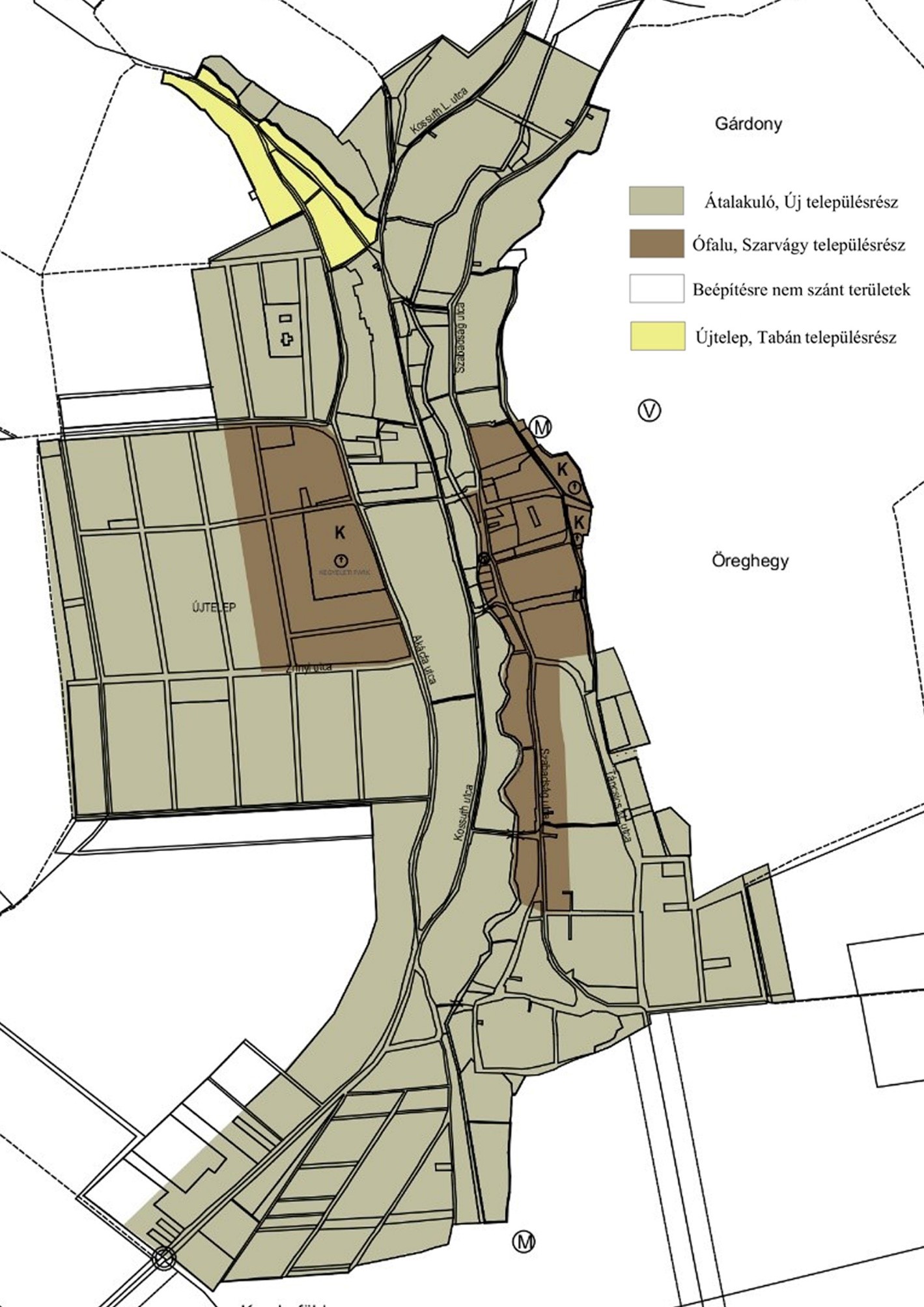 A 15/2017. (XI.22.) önkormányzati rendelet 3. melléklete2. Közterületi telepítésre tiltott növényfajok jegyzéke2.1 Idegenhonos inváziós növényfajok jegyzéke2.2 Natura 2000 gyepterületeken termőhely-idegen inváziós növényfajok jegyzékeA 15/2017. (XI.22.) önkormányzati rendelet 4. melléklete Ecséd Községi Önkormányzat illetékességi területén működő közművelődési intézmények:Községi Könyvtár, 3013 Ecséd, Kossuth Lajos utca 172.Művelődési Ház, 3013 Ecséd, Dózsa György utca 16. A 15/2017. (XI.22.) önkormányzati rendelet 5. mellékleteTelepülésképi vélemény iránti kérelemTisztelt Polgármester Úr!Alulírott kérelmező településképi véleményét kérem az alábbi építési tevékenység hatósági engedélyezési eljárásához (a kérelem rövid indokolása):Kérelmező:A kérelemmel érintett ingatlan:Kelt:	aláírás A 15/2017. (XI.22.) önkormányzati rendelet 6. mellékleteTelepülésképi vélemény iránti kérelemBejelentéshez mellékelt tervdokumentáció:műszaki leírás (telepítésről, építészeti kialakításról) helyszínrajz (szomszédos építmények és terepviszonyok feltüntetésével) alaprajz homlokzat utcaképi vázlat, színterv, látványtervEcséd, bejelentő aláírásaTudományos névMagyar névBaccharis halimifoliaBorfa, tengerparti seprűcserjeCabomba carolinianaKaliforniai tündérhínárEichhornia crassipesVízijácintHeracleum persicumPerzsa medvetalpHeracleum sosnowskyiSosnowsky-medvetalpHydrocotyle ranunculoidesHévízi gázlóLagarosiphon majorFodros átokhínárLudwigia grandifloraNagyvirágú tóalmaLudwigia peploidesSárgavirágú tóalmaLysichiton americanusSárga lápbuzogányMyriophyllum aquaticumKözönséges süllőhínárParthenium hysterophorusKeserű hamisürömPersicaria perfoliataÖrdögfarok keserűfűPueraria montana var. lobataKudzu nyílgyökérAsclepias syriacaKözönséges selyemkóróElodea nuttalliiVékonylevelű átokhínárImpatiens glanduliferaBíbor nebáncsvirágMyriophyllum heterophyllumFelemáslevelű süllőhínárHeracleum mantegazzianumKaukázusi medvetalpGunnera tinctoriaÓriásrebarbaraPennisetum setaceumTollborzfűAlternanthera philoxeroidesMicrostegium vimineumTudományos névMagyar névRobinia pseudo-acaciaakácFraxinus americanaamerikai kőrisAilanthus altissimabálványfaElaeagnus angustifoliakeskenylevelű ezüstfaPinus nigrafekete fenyőPinus silvestriserdei fenyőAmorpha fruticosagyalogakácPrunus serotinakései meggyAcer negundozöld juharPhytolacca americanaalkörmösFallopia spp.japánkeserűfű fajokSolidago canadensiskanadai aranyvesszőSolidago giganteamagas aranyvesszőAmbrosia artemisifoliaparlagfűAsclepias syriacaselyemkóróEchinocystis lobatasüntökneve:tervező/építtető (aláhúzandó) /egyéb:posta címe:telefonszáma: (megadása javasolt)címe:helyrajzi száma:a tervezett építési tevékenység/kapcsolódó tevékenység:a kérelem mellékletét képező tervdokumentáció ÉTDR azonosítója (amennyiben rendelkezik ezzel):Egyéb mellékletek(tulajdoni lap másolat, vázrajz, stb):Bejelentő neve (szervezet neve, képviselője):Bejelentő lakcíme (szervezet esetén székhely):Bejelentő elérhetősége: levelezési címe, telefonos elérhetősége, elektronikus címe:Bejelentéssel érintett építési tevékenység, reklámelhelyezés vagy rendeltetésváltozás helye, a telek helyrajzi száma:Településképi bejelentési eljárás megjelölése (aláhúzandó):bejelentéshez kötött építési tevékenység reklámelhelyezés rendeltetésváltozásBejelentéssel érintett építési tevékenység, reklámelhelyezés vagy rendeltetésváltozás rövid leírása:A bejelentéssel érintett építési tevékenység elvégzésének, reklámozás vagy a rendeltetésváltozás megvalósításának tervezett időtartama: